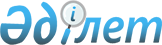 О внесении изменений в решение Шиелийского районного маслихата от 27 декабря 2019 года №49/4 "О бюджете сельского округа Алмалы на 2020-2022 годы"
					
			С истёкшим сроком
			
			
		
					Решение Шиелийского районного маслихата Кызылординской области от 2 апреля 2020 года № 52/4. Зарегистрировано Департаментом юстиции Кызылординской области 2 апреля 2020 года № 7339. Прекращено действие в связи с истечением срока
      В соответствии со статьей 109-1 Кодекса Республики Казахстан от 4 декабря 2008 года "Бюджетный кодекс Республики Казахстан" и пунктом 2-7 статьи 6 Закона Республики Казахстан от 23 января 2001 года "О местном государственном управлении и самоуправлении в Республике Казахстан", Шиелийский районный маслихат РЕШИЛ:
      1. Внести в решение Шиелийского районного маслихата от 27 декабря 2019 года № 49/4 "О бюджете сельского округа Алмалы на 2020-2022 годы" (зарегистрировано в Реестре государственной регистрации нормативных правовых актов за номером 7100, опубликовано в эталонном контрольном банке нормативных правовых актов Республики Казахстан от 10 января 2020 года) следующие изменения:
      пункт 1 изложить в новой редакции: 
      "1. Утвердить бюджет сельского округа Алмалы на 2020 - 2022 годы согласно приложениям 1, 2 и 3, в том числе на 2020 год в следующих объемах:
      1) доходы - 43234 тысяч тенге, в том числе: 
      налоговые поступления - 2020 тысяч тенге;
      поступления трансфертов - 41214 тысяч тенге;
      2) затраты - 44372 тысяч тенге;
      3) чистое бюджетное кредитование - 0; 
      бюджетные кредиты - 0;
      погашение бюджетных кредитов - 0;
      4) сальдо по операциям с финансовыми активами - 0; 
      приобретение финансовых активов - 0;
      поступления от продажи финансовых активов государства - 0;
      5) дефицит (профицит) бюджета - - 1138 тысяч тенге;
      6) финансирование дефицита (использование профицита) бюджета – 1138 тысяч тенге;
      поступление займов - 0; 
      погашение займов - 0; 
      используемые остатки бюджетных средств - 1138 тысяч тенге.".
      Приложение 1 к указанному решению изложить в новой редакции согласно приложению к настоящему решению.
      2. Настоящее решение вводится в действие с 1 января 2020 года и подлежит официальному опубликованию. Бюджет сельского округа Алмалы на 2020 год
					© 2012. РГП на ПХВ «Институт законодательства и правовой информации Республики Казахстан» Министерства юстиции Республики Казахстан
				
      Председатель сессии Шиелийскогорайонного маслихата

П. Маханбет

      Cекретарь Шиелийскогорайонного маслихата

Б. Сыздық
Приложение к решению Шиелийcкого районного маслихата от 2 апреля 2020 года №52/4Приложение 1 к решению Шиелийского районного маслихата от 27 декабря 2019 года №49/4
Категория
Категория
Категория
Категория
Сумма, тысяч тенге
Класс 
Класс 
Класс 
Сумма, тысяч тенге
Подкласс
Подкласс
Сумма, тысяч тенге
Наименование
Сумма, тысяч тенге
1. Доходы
43234
1
Налоговые поступления
2020
01
Подоходный налог
284
2
Индивидуальный подоходный налог
284
04
Hалоги на собственность
1736
1
Hалоги на имущество
62
3
Земельный налог
214
4
Hалог на транспортные средства
1460
4
Поступления трансфертов 
41214
02
Трансферты из вышестоящих органов государственного управления
41214
3
Трансферты из районного (города областного значения) бюджета
41214
Функциональная группа 
Функциональная группа 
Функциональная группа 
Функциональная группа 
Администратор бюджетных программ
Администратор бюджетных программ
Администратор бюджетных программ
Программа
Программа
Наименование
2. Затраты
44372
01
Государственные услуги общего характера
21798
124
Аппарат акима города районного значения, села, поселка, сельского округа
21798
001
Услуги по обеспечению деятельности акима района в городе, города районного значения, поселка, села, сельского округа
21798
06
Социальная помощь и социальное обеспечение
4466
124
Аппарат акима города районного значения, села, поселка, сельского округа
4466
003
Оказание социальной помощи нуждающимся гражданам на дому
4466
07
Жилищно-коммунальное хозяйство
1562
124
Аппарат акима города районного значения, села, поселка, сельского округа
1562
008
Освещение улиц населенных пунктов
1297
011
Благоустройство и озеленение населенных пунктов
265
08
Культура, спорт, туризм и информационное пространство
12546
124
Аппарат акима города районного значения, села, поселка, сельского округа
12546
006
Поддержка культурно-досуговой работы на местном уровне
12546
13
Прочие
4000
124
Аппарат акима района в городе, города районного значения, поселка, села, сельского округа
4000
040
Реализация мер по содеиствию экономическому развитию региона в рамках Программы "Развитие региона"
4000
3.Чистое бюджетное кредитование
0
4. Сальдо по операциям с финансовыми активами
0
5. Дефицит (профицит) бюджета
-1138
6. Финансирование дефицита (использование профицита) бюджета
-1138
 7
Поступление займов
0
 16
Погашение займов
0
8
Используемые остатки бюджетных средств
1138
1
Остатки бюджетных средств
1138
Свободные остатки бюджетных средств
1138